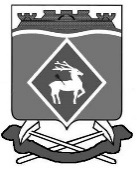 РОССИЙСКАЯ  ФЕДЕРАЦИЯРОСТОВСКАЯ ОБЛАСТЬМУНИЦИПАЛЬНОЕ ОБРАЗОВАНИЕ «БЕЛОКАЛИТВИНСКИЙ РАЙОН»АДМИНИСТРАЦИЯ БЕЛОКАЛИТВИНСКОГО РАЙОНА РАСПОРЯЖЕНИЕ08.07.2019			                      № 94                           г.  Белая КалитваО внесении изменения в распоряжение Администрации Белокалитвинского района от 22.09.2017 № 150 В связи с возникшей необходимостью:1. Внести в распоряжение Администрации Белокалитвинского района                                 от 22.09.2017 № 150 «Об утверждении состава Общественного совета при Администрации Белокалитвинского района» следующее изменение: 1.1. Ввести в состав Общественного совета в качестве члена Общественного совета Сонкина Владимира Николаевича – пенсионера (по согласованию).	2.  Настоящее распоряжение вступает в силу со дня его подписания и подлежит официальному опубликованию.3. Контроль за выполнением настоящего распоряжения оставляю за    собой.Глава Администрации  района					О.А. МельниковаВерно:И.о. управляющего   делами							Л.А. Леонова